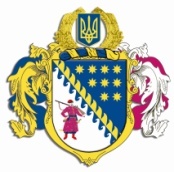 ДНІПРОПЕТРОВСЬКА ОБЛАСНА РАДАVIІІ СКЛИКАННЯПостійна комісія обласної ради з питань діяльності комунальних підприємств та підприємництва                  . Дніпро, пр. Олександра Поля, 2ВИСНОВКИ І РЕКОМЕНДАЦІЇ   № 1/16засідання постійної комісії ради07 березня 2024 року14.00Заслухавши та обговоривши інформацію голови постійної комісії з питань діяльності комунальних підприємств та підприємництва                  Тимошенка В.В. щодо затвердження порядку денного засідання постійної комісії, постійна комісія в и р і ш и л а: Погодити порядок денний засідання постійної комісії.Голова постійної комісії 	                                   В.В. ТИМОШЕНКО		                              